ATIVIDADE PARA CASA AULA 14: A TRINDADE                        TODAS AS IDADESDEUS ESTÁ SEMPRE CONOSCO!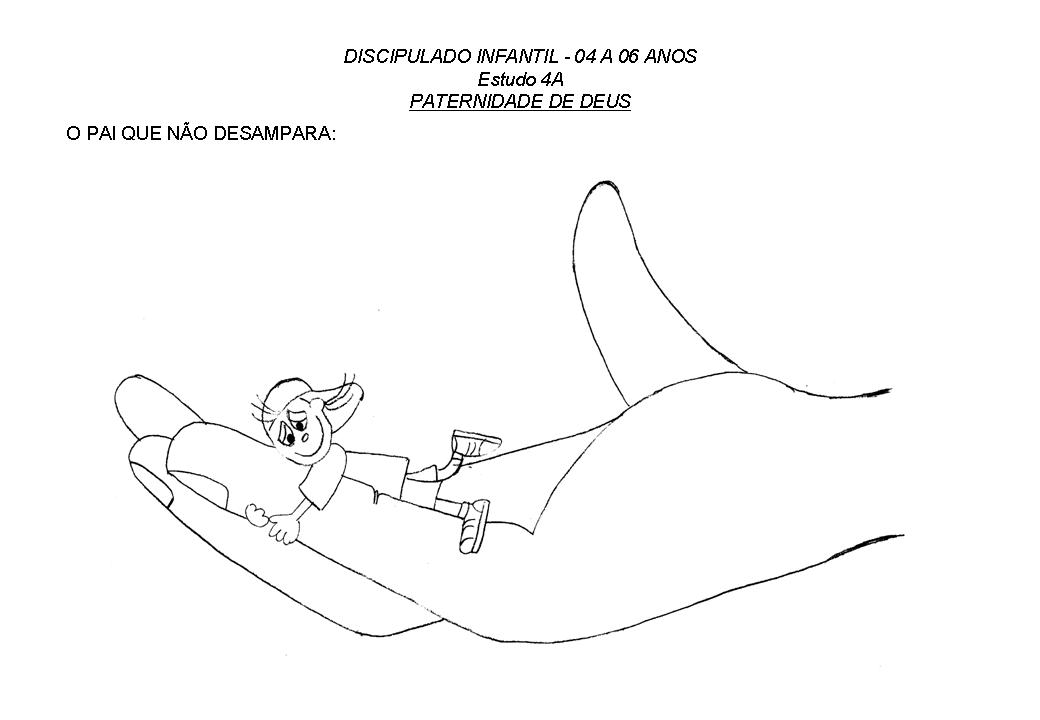 ATIVIDADE PARA SALA - AULA 15: A IGREJA                        TODAS AS IDADES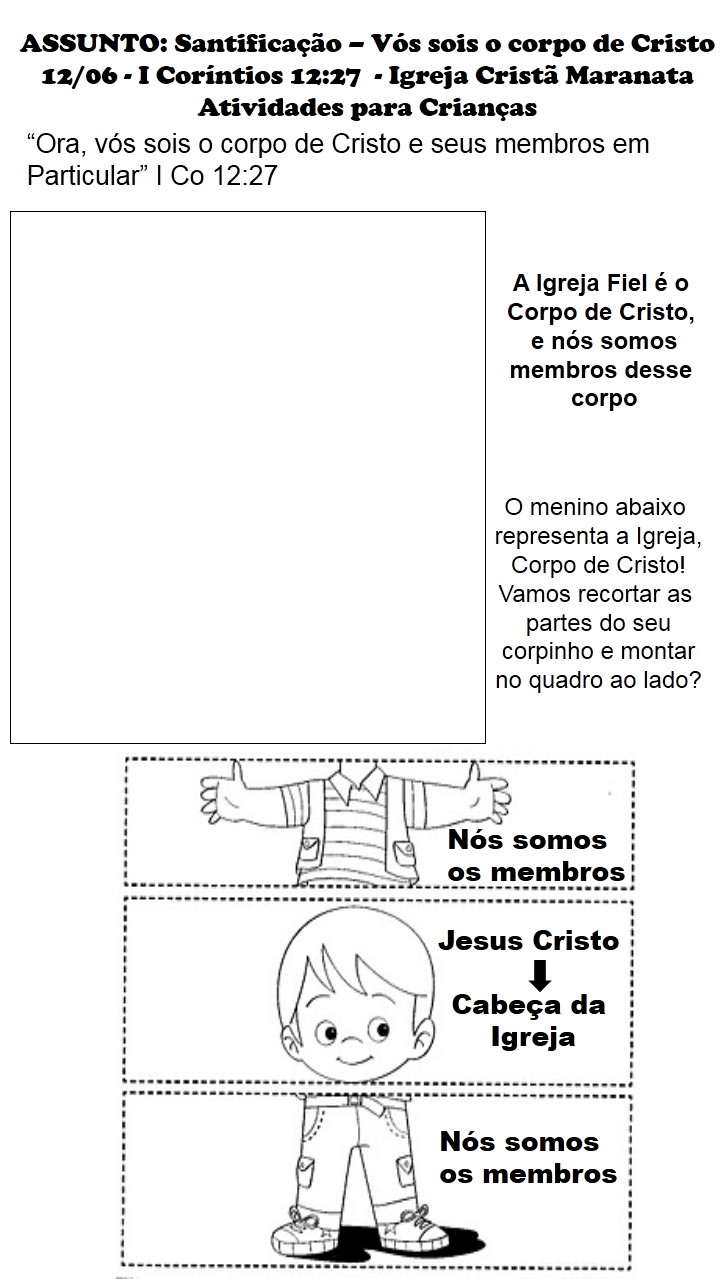 ATIVIDADE PARA CASA - AULA 15: A IGREJA                                              3-6 ANOS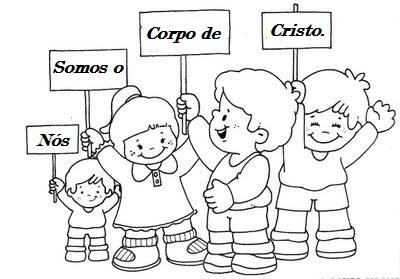 ATIVIDADE PARA CASA - AULA 15: A IGREJA                                              7-10 ANOS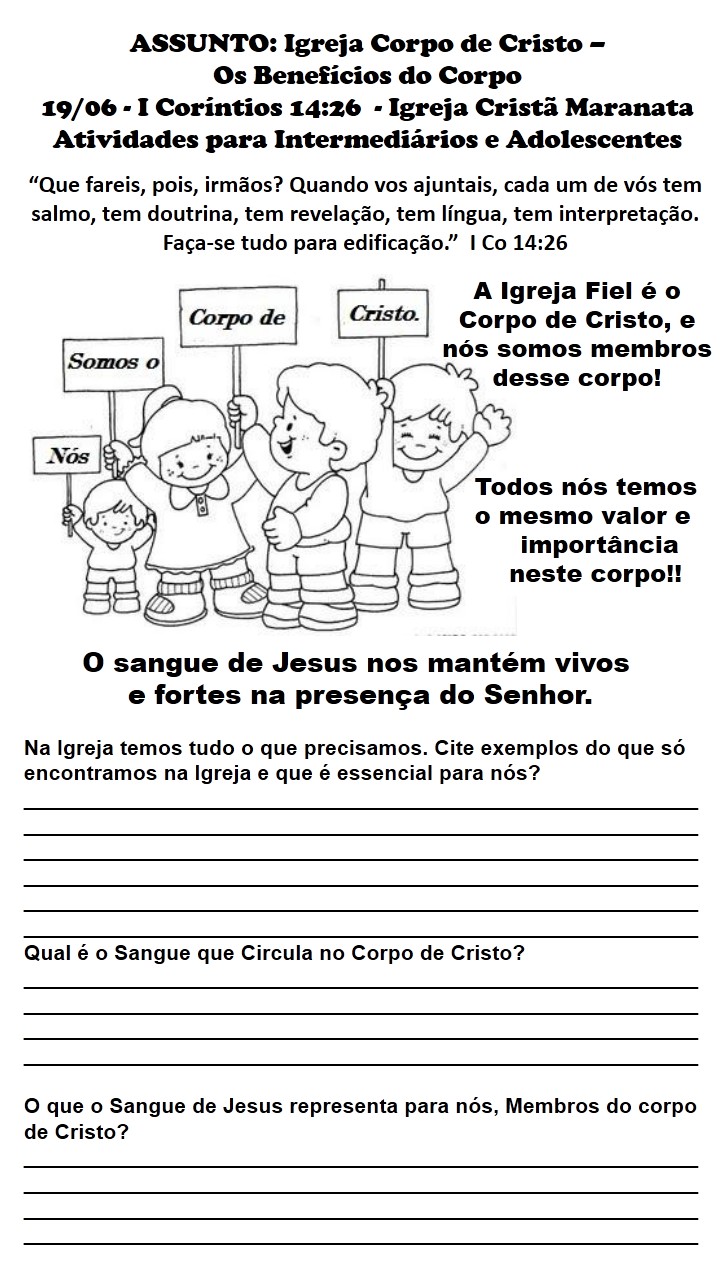 